电子信息技术综合实训报告 竞赛题名称：基于C语言的89C51与TLC2543AD转换器的驱动程序的设计队员名称：                                  评阅人签名：                               设计思路描述： 设计思路：硬件部分基于80C51单片机和TLC2543组成多路数据采集系统，采用89C51作为控制部件，控制数据的采集、显示、传输，它是整个系统的核心。由TLC2543作为此数据采集系统的A/D转换芯片，进行模数转换得到模拟信号测量值，它使用开关电容逐次逼近技术完成A/D转换过程由于是串行输入结构，能够节省51系列单片机的I/O资源。硬件设计的主要任务是TLC2543和单片机的接口电路设计，输入信号的调理电路设计。软件部分主要涉及A/D转换程序的编写，1602LCD驱动的编写，从TLC2543所接收数据的处理等。原理框图：见图1。图1 模数转换系统框图硬件电路图：由ProteusEDA工具软件所绘制原理图，见图2。图2 模数转换系统原理图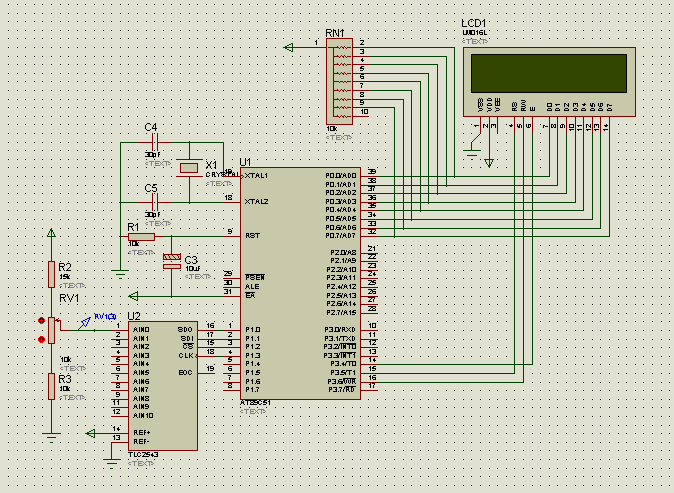 算法数学描述： 算法1：for(i=0;i<6;i++){  ad_result=AD_Conver(0);  sum+=ad_result; } ad=sum*5.0/4096/6;说明：对TLC2543的返回值ad_result进行求和，然后取平均数。算法2：num[0]=ad_result/10000+'0';num[2]=ad_result%10000/1000+'0';num[3]=ad_result%1000/100+'0';num[4]=ad_result%100/10+'0';num[5]=ad_result%10+'0';说明：分别求出LCD显示数值各位的数值。软件流程图： 1602LCD程序流程图，见图3。图3 1602LCD程序流程图主程序流程图，见图4。图4 主程序流程图测试方法描述：（含模块与系统测试方法）由探针对模拟信号输入端口进行电压测量，数值为2.71192V，见图5。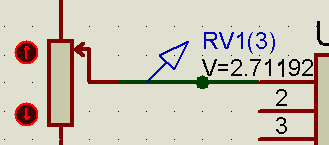 图5对模拟信号采样并处理，得模拟信号输入端口电压测量值为2.7111V，见图6。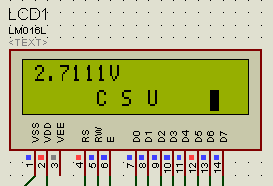 图6测试数据： 滑动滑动变阻器改变模拟输入端口电压，共测得数据5组数据，见表1。表1数据分析与结论：测试数据分析：=0.0008=0.0001=0.0012  （舍去）=0.0002=0.0005误差平均值：+++0.0008结论：由以上计算结果可知，该系统误差较小，能满足日常所需的测量精度要求，同时反映出TLC2543模数转换芯片具有误差小，分辨率较高，因此在仪器仪表中有较为广泛的应用。附件一：程序源代码#include<reg51.h>    #include<intrins.h>#define uchar unsigned char#define uint unsigned intsbit RS=P3^5;    sbit RW=P3^6;    sbit E=P3^4;     sbit BF=P0^7;             //1602忙碌标志位void delay1ms(){uchar i,j;   for(i=0;i<10;i++)   for(j=0;j<33;j++); } void delay(uchar n)	  //延时n毫秒 {uchar i; for(i=0;i<n;i++) delay1ms();}unsigned char BusyTest(void)   //result=1为忙碌;result=0为不忙碌{bit result; RS=0;       RW=1;	                   //高电平进行读操作 E=1;                       //E=1，才允许读写 _nop_();    _nop_(); _nop_();  _nop_();     result=BF;  E=0; return result;}void WriteInstruction (uchar dictate)	//写指令{ while(BusyTest()==1);   RS=0;                      //RS和R/W同时为低电平时，可以写入指令  RW=0;     E=0;                     _nop_();  _nop_();               P0=dictate;              _nop_();  _nop_();  _nop_();  _nop_();                 E=1;                     _nop_();  _nop_();  _nop_();  _nop_();                 E=0;} void WriteAddress(uchar x)	     //写地址 {WriteInstruction(x|0x80);   //显示位置的确定方法规定为"80H+地址码x"}void WriteData(uchar y) { while(BusyTest()==1);     RS=1;                    //RS为高电平，RW为低电平时，写入数据   RW=0;   E=0;               P0=y;              _nop_();   _nop_();   _nop_();   _nop_();          E=1;             _nop_();   _nop_();   _nop_();   _nop_();           E=0;}void LcdInitiate(void)	  //初始化{delay(15);              WriteInstruction(0x38); //显示模式设置：16×2显示，5×7点阵，8位数据接口 delay(5);    WriteInstruction(0x38); delay(5); WriteInstruction(0x38); delay(5); WriteInstruction(0x0f);  //显示模式设置：显示开，有光标，光标闪烁 delay(5); WriteInstruction(0x06);  //显示模式设置：光标右移，字符不移 delay(5); WriteInstruction(0x01);  //清屏幕指令，将以前的显示内容清除 delay(5);}sbit CLOCK=P1^3;	 sbit DATA_IN=P1^1;sbit DATA_OUT=P1^0;sbit CS=P1^2;void delay1(){int i=5; while(i--);}uint AD_Conver(uchar channel)		//选择输入通道{uchar i; int ad_value=0; CLOCK=0; CS=1; delay1(); CS=0; channel<<=4;						//左移4位 for(i=0;i<12;i++)          { if(DATA_OUT)ad_value|=1;       DATA_IN=(bit)(channel&0x80); 		  CLOCK=1;                        delay1();                        CLOCK=0;                       channel<<=1;  ad_value<<=1;} CLOCK=1; ad_value>>=1; return ad_value;					//返回转换数据}void main(){ int ad_result; uint i; float ad; uint num[]={'0','.','0','0','0','0','V',' ',' ',' ',' ',' '}; uint csu[]={' ',' ',' ',' ',' ','C',' ','S',' ','U',' ',' ',' ',' ',' '}; ad_result=AD_Conver(0); delay(100); while(1) {uint sum;  sum=0;  for(i=0;i<6;i++)  {   ad_result=AD_Conver(0);   sum+=ad_result;}  ad=sum*5.0/4096/6;				//4096为2的12次方，6为求平均数  ad_result=(int)(ad*10000);		   //转换为整形变量  num[0]=ad_result/10000+'0';  num[2]=ad_result%10000/1000+'0';  num[3]=ad_result%1000/100+'0';  num[4]=ad_result%100/10+'0';  num[5]=ad_result%10+'0';  LcdInitiate();             WriteAddress(0x80);				 //第一行第一列显示  for(i=0;i<15;i++)  {WriteData(num[i]);   delay(850);}  WriteAddress(0xc0);				 //第二行第一列显示  for(i=0;i<15;i++)  {WriteData(csu[i]);   delay(850);}  delay(10000);}}附件二：TLC2543时序图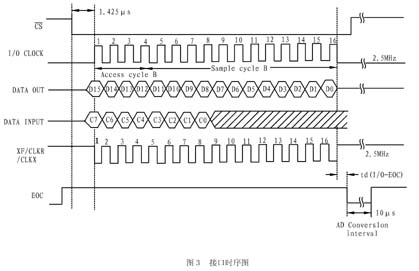 评阅成绩探针测量值(V)2.71192.42652.14101.85561.5703LCD示值(V)2.71112.42552.13981.85541.5698